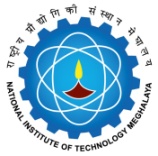 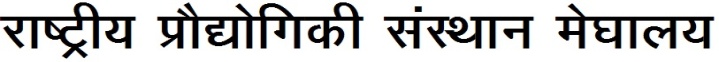 NATIONAL INSTITUTE OF TECHNOLOGY MEGHALAYAStudent Medical Claim FormFor Hospital Indoor Treatment(Cash memos and essentiality certificate should be attached)7 	Total amount claimed (in figures and words)	: ` ……………………………………..……Rupees …………………….……………………………………………………………………………….. only8 	List of enclosure(s):STUDENT BANK DETAILS(Students are instructed to give full Bank details below for direct transfer of applicable reimbursement into their account. Cheques will no longer be issued)Name as per Bank Passbook: ...........................................................................................................................Account No.: .......................................................................................................................................................Bank Name: ........................................................................................................................................................Branch and address: ........................................................................................................................................................................................................................................................................................................................IFSC Code: ..........................................................................................................................................................DECLARATION TO BE SIGNED BY THE STUDENTI hereby declare that the statements in the application are true to the best of my knowledge and belief.…………………………………………….Dated………………… 									       Signature of studentRECOMMENDATION OF HOSTEL WARDENCertified that Mr./Ms ……………………….………..…………………………… is staying in Room No. ……………… of Hostel ………………………………………………………………….. and the medical reimbursement claim may be processed.…………………………………………….Signature and seal of the WardenFOR OFFICE USECountersigned and certified that the claim:is genuineis covered by the Institute rules and orders on the subjectis supported by bills, receipts and other certificates etc.was not drawn beforeBill may be passed for payment as follows:Approved:……………………………DirectorESSENTIALITY CERTIFICATECERTIFICATE B(To be completed in the case of patients who are admitted to hospital for treatment)Certificate granted to Mrs/ Mr/ Miss…………………………………………………………………………………………...Wife/ son/ daughter of Mr/ Mrs…………………………………………………………………………………………………Employed in the………………………………………………………………………………………………………………….PART A(To be signed by the Medical Officer in charge of………………….………………………………..case at the hospital)I, Dr……………………………………………………………………………..hereby certify-That the patient was admitted at hospital on the advice of …………………………………………………………………………………………………………………………(name of the medical officer) / on my advice.That the patient has been under treatment at………………………………………………………………….and that the under mentioned medicines prescribed by me in this connection were essential for the recovery/prevention of serious deterioration in the condition of the patient. The medicines are not stocked in the…………………………………………………………………………………………………………………….(name of the hospital) for supply to private patients and do not include proprietary preparations or which are primarily foods, toilets or disinfectants.Name of the medicines (in block letters)			Price (`)1.2.3.4.that the injections administered were / were not for immunizing or prophylactic purposesthat the patient is/was suffering from………………………………………………………………….and is/was under treatment from…………………………………..to……………………………………………that the X/ray, laboratory test etc., for which an expenditure of `.………………………………..was incurred were necessary and were undertaken on my advice at ……………………………………..…………………………………………………………………………………………………………………...……………………………(name of the hospital or laboratory)that I called on Dr…………………………………………………………………………………….…for specialist consultation. Signature and Designation of the Medical OfficerIn charge of the case at the hospitalPART BI certify that the patient has been under treatment at the……………………………………………………Hospital and that the service of the special nurse for which an expenditure of `…………………………….was incurred, vide bills receipts attached, were essential for the recovery/ prevention of serious deterioration in the condition of the patient.Signature of the Medical OfficerIn charge of the case at hospitalCOUNTER SIGNATURE OF THE MEDICAL SUPERINTENDENT OF THE HOSPITALI certify that the patient has been under treatment at the…………………………………………………Hospital and that the facilities provided were the minimum which were essential for the patient’s treatment.Place:							      	                Medical SuperintendentDate:						                         …………………………………………HospitalN.B. : 	Certificate not applicable should be struck off. Certificate B is compulsory and must be filled in by the Medical Officer in all cases.1a)a)Name of the student (in block letters)Name of the student (in block letters):b)b)DepartmentDepartment:c)c)Roll NumberRoll Number:d)d)Name of HostelName of Hostel:2Actual  residential addressActual  residential address:3Place at which the patient fell illPlace at which the patient fell ill:4Details of amount claimedDetails of amount claimed:5i) Name of the Hospitali) Name of the Hospital:ii) Charges for hospital treatment,      indicating separately the charges forii) Charges for hospital treatment,      indicating separately the charges for   a) Accommodation   a) Accommodation:   b) Diet   b) Diet:   c) Surgical operation or medical              treatment or confinement   c) Surgical operation or medical              treatment or confinement:  d) Pathological, bacteriological,        radiological or similar tests  d) Pathological, bacteriological,        radiological or similar testsi)  The name of the hospital or      laboratoryi)  The name of the hospital or      laboratory:ii) Whether undertaken on the        advice of the medical officer,      incharge of the hospital      (Attach certificate)ii) Whether undertaken on the        advice of the medical officer,      incharge of the hospital      (Attach certificate):   e) Medicines/special medicines (cash         memos/Essentiality Certificate to        be attached)   e) Medicines/special medicines (cash         memos/Essentiality Certificate to        be attached):    f) Special Nursing i.e. Nurses         specially engaged for the patient          (Attach a certificate of the Medical         Officer In charge of the hospital)    f) Special Nursing i.e. Nurses         specially engaged for the patient          (Attach a certificate of the Medical         Officer In charge of the hospital):   g) Any other charges   g) Any other charges:iii) Consultation with specialist        (Certificate from Medical Officer to       be attached)iii) Consultation with specialist        (Certificate from Medical Officer to       be attached):6Fees for consultation, indicatingFees for consultation, indicating:Name & DesignationOf the Medical OfficerConsultedName & DesignationOf the Medical OfficerConsultedNo. ofconsultationNo. ofconsultationNo. ofconsultationDate ofconsultationFee paidClaimed amount (in Rupees)Admissible amount (in Rupees)Figures:Figures:Words :Words :………………………..………………………..Dealing OfficialMedical Officer………………………..………………………..Asst. Registrar (F&A)Registrar